 Worship & Sermon Notes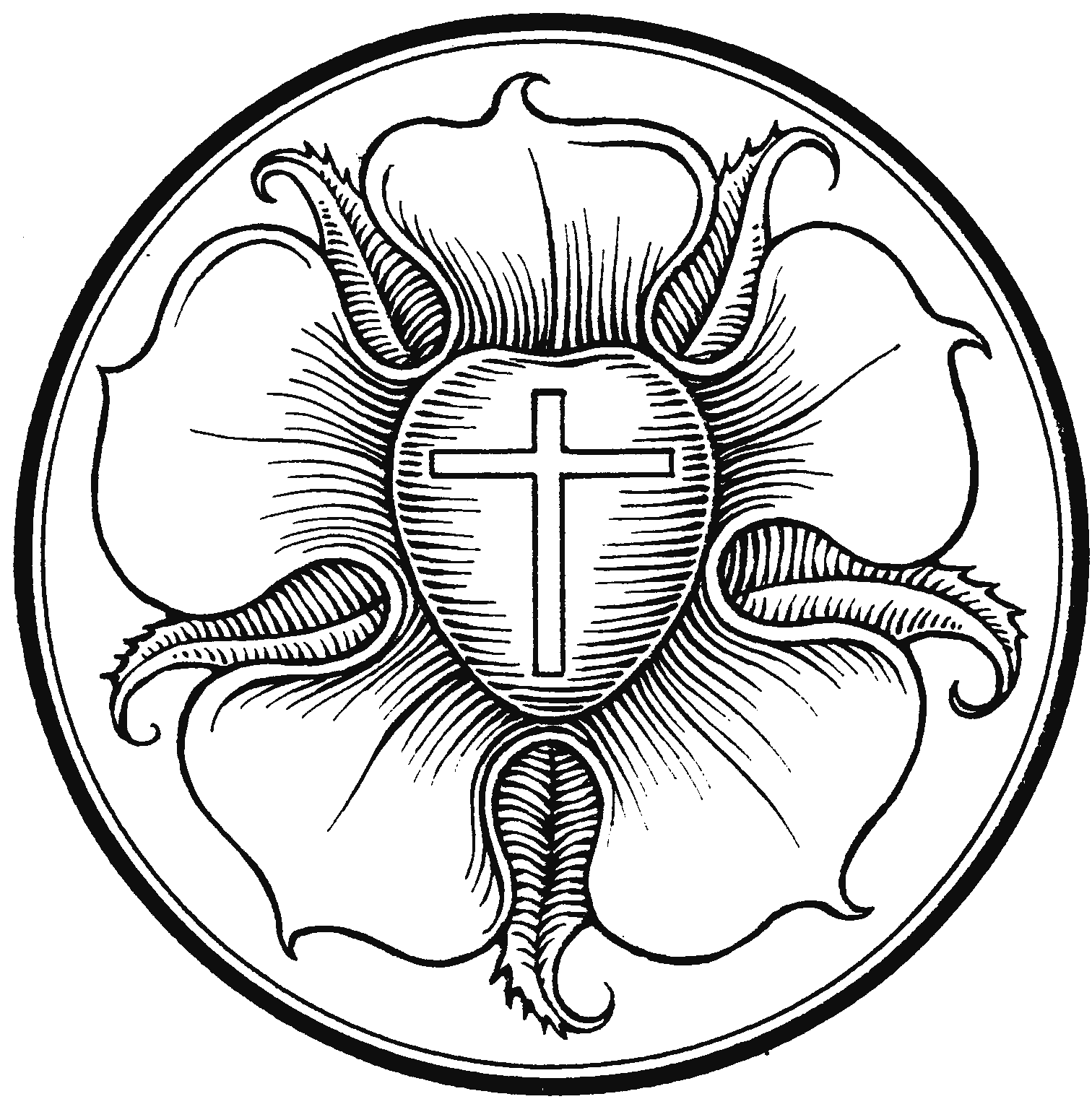 (if visiting a WELS church, please hand in a copy of the bulletin along with his sheet)NAME: ______________________________________		DUE DATE: ___________________________________Date of Service: _____ / _____ / _____		Sunday of the Church Year: ___________________________________Hymns sung today (circle your favorite): _________  _________  _________  _________  _________  _________Who wrote the text of your favorite hymn & when did he/she live?________________________________________________________________________________________________Who composed the tune of your favorite hymn & when did he/she live?________________________________________________________________________________________________Write one passage/verse from any one of the Scripture lessons which you consider an important passage to memorize or remember:  ____________________________________________________________________________________________________________________________________________________________________________________________________________________________________________________________________________What is the Sermon TEXT (Bible reference, e.g., ) ________________________________________________What is the Sermon THEME? _________________________________________________________________________What are the Sermon PARTS? (There are usually two, but sometimes three or more.  If no parts are listed in the bulletin                you may omit this portion.)_________________________________________________________________________________________________________________________________________________________________________________________________________________________________________________________________________________Below and on the back, take notes listing some major points or key thoughts from the sermon.  Try to summarize the message briefly yet accurately.